แบบสรุปกิจกรรม/ประชุมกิจกรรม/ประชุม  …………ประชุมเพื่อพัฒนาพร้อมประเมินศักยภาพทีมพี่เลี้ยงกองทุนฯ( กรรมการกองทุน/ผู้รับทุน ) ครั้งที่ 2 อำเภอเมืองปัตตานี  จังหวัดปัตตานี วัตถุประสงค์ของการจัดกิจกรรม……เพื่อพัฒนาพร้อมประเมินศักยภาพทีมพี่เลี้ยงกองทุนฯ (กรรมการกองทุน/ผู้รับทุน) กิจกรรมนี้เกี่ยวข้องกับวัตถุประสงค์ของโครงการข้อที่…….......................................................................................................................................................และตัวชี้วัดผลงานของโครงการข้อที่……………………………………………………………………………………………………………………………………………………………………………………………………หมายเหตุ : 1) โปรดแนบภาพถ่ายกิจกรรม/งานประชุม        2) กรณีมีการประชุม โปรดแนบสรุปผลการประชุมไม่เกิน 1 หน้า  ภาพกิจกรรม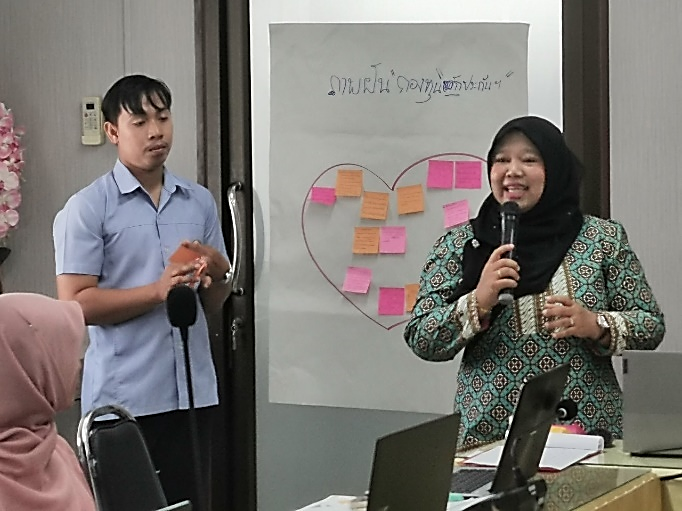 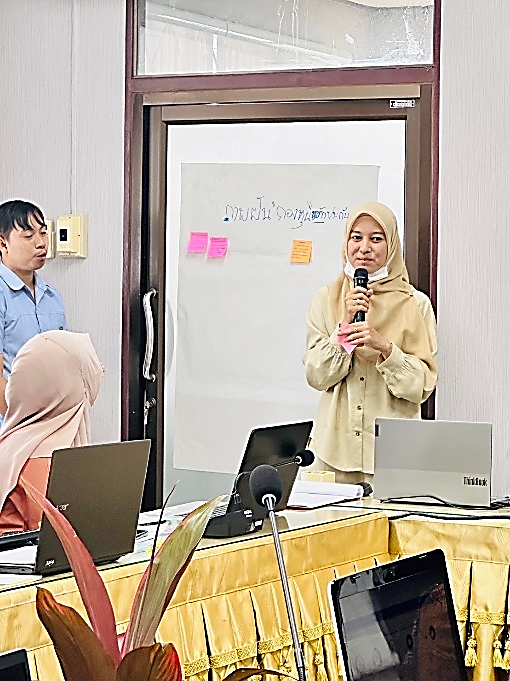 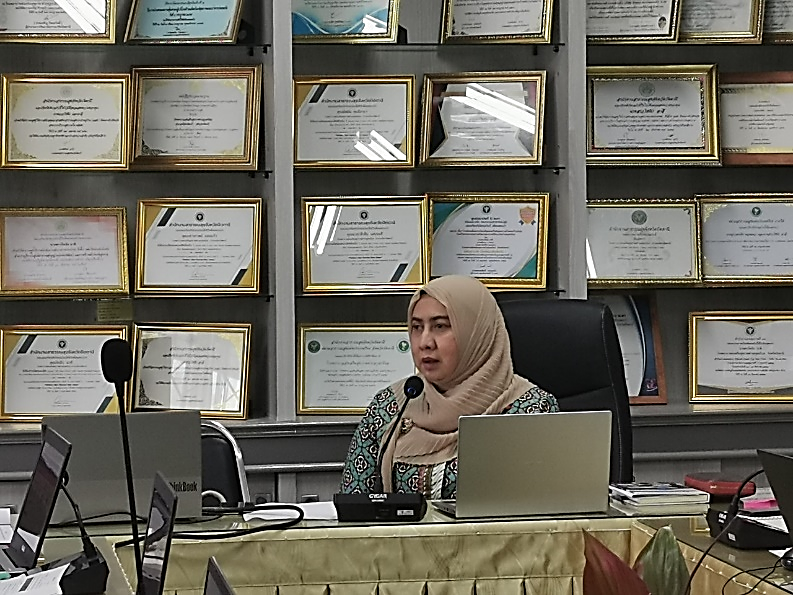 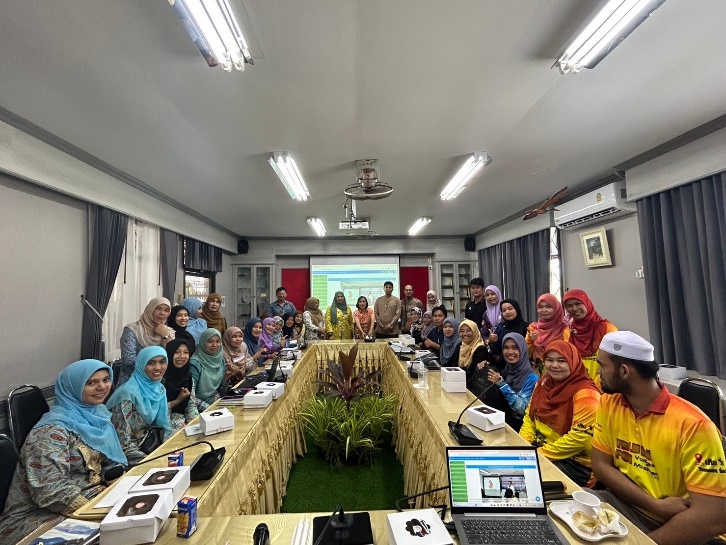 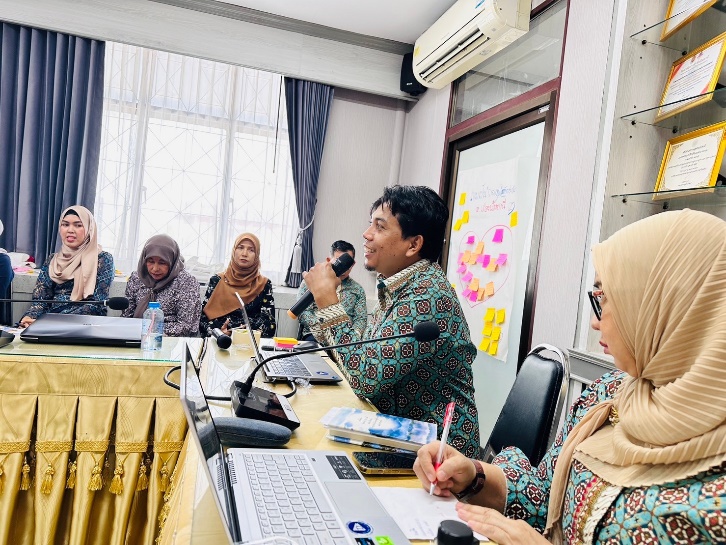 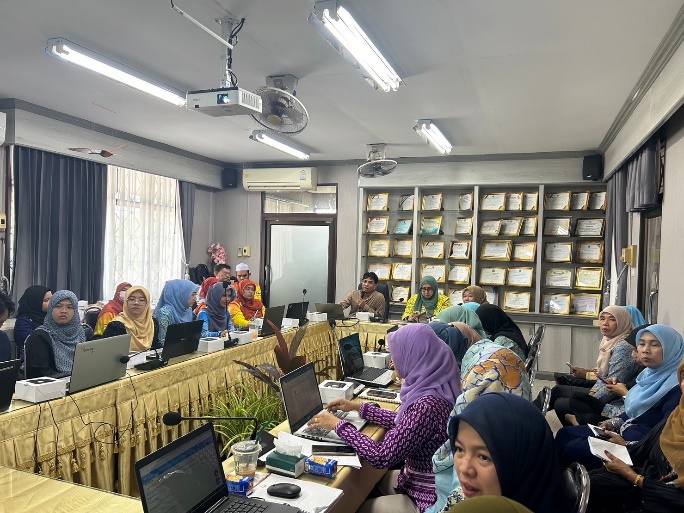 วัน เดือน ปี18-19  มกราคม 2567สถานที่จัดกิจกรรม/ประชุมณ ห้องประชุมโรงพยาบาลส่งเสริมสุขภาพตำบลรูสะมิแล อำเภอเมืองปัตตานี จังหวัดปัตตานีผู้เข้าร่วมทำกิจกรรม/ประชุม
(ใคร/หน่วยงานที่เข้าร่วม  จำนวนผู้เข้าร่วม)- ประกอบด้วยกรรมการกองทุน/ผู้รับทุน จากกองทุน เทศบาลตำบลรูสะมิแล , อบต.ปะกาฮะรัง , อบต.ตะลุโบะ อบต.บาราเฮาะ อบต.ปยุด  อบต.บานา , อบต.ตันหยงลุโละ , อบต.คลอมานิง อบต.กะมิยอ และ อบต.บาราโหม  จำนวน 10 กองทุน ๆ ละ 4 คน    = 40 คน และพี่เลี้ยงจังหวัด จำนวน 4 คน  รวมผู้เข้าร่วมทำกิจกรรมทั้งสิ้น  44  คนรายละเอียดการจัดกิจกรรม
(อธิบายการดำเนินกิจกรรม)มีกิจกรรมกองทุนในฝัน สำหรับกองทุนหลักประกันสุขภาพในระดับท้องถิ่นหรือพื้นที่เมืองปัตตานีชี้แจงบทบาทหน้าที่ของคณะกรรมการกองทุนหลักประกันสุขภาพในระดับท้องถิ่นหรือพื้นที่  นำเสนอสถานการณ์สุขภาพกองทุนหลักประกันสุขภาพในระดับท้องถิ่นหรือพื้นที่บรรยายการเขียนโครงการกองทุนหลักประกันสุขภาพในระดับท้องถิ่นหรือพื้นที่ที่มีคุณภาพ การฝึกปฏิบัติการเขียนโครงการผ่านระบบ บนเว็บไซต์ (Website) ของกองทุนหลักประกันสุขภาพในระดับท้องถิ่นหรือพื้นที่การวิเคราะห์และถอดบทเรียนผลการดำเนินงานกองทุนหลักประกันสุขภาพในระดับท้องถิ่นหรือพื้นที่ การนำเสนอ/การสรุปผลการดำเนินงานและ การประเมินคุณค่าโครงการ ผลงานที่เกิดจริง…จากการจัดกิจกรรม
ตามวัตถุประสงค์ /ตัวชี้วัด ทั้งในเชิงปริมาณและคุณภาพกรรมการกองทุนและผู้รับทุน ได้มีกิจกรรมกองทุนในฝันที่อยากให้เกิดขึ้นในพื้นที่ กรรมการกองทุนและผู้รับทุน มีความเข้าใจถึงบทบาทหน้าที่ สถานการณ์สุขภาพระดับพื้นที่ และการเขียนโครงการคุณภาพ ตามแผนงาน 10 ประเด็น กรรมการกองทุนตำบลและผู้รับทุน ได้การฝึกปฏิบัติการเขียนโครงการผ่านระบบ บนเว็บไซต์ (Website) และฝึกนำเสนอโครงการที่พัฒนา เพื่อรองรับการเสนอและอนุมัติต่อไป